Smlouva o užívání autobusového nádraží uzavřena mezi smluvními stranamiProvozovatel:Strojně dopravní služby Opava spol. s r.o. se sídlem Komárovská 2613/25, 746 01 OpavaIČO: 47681390
DIČ: CZ47681390   zapsaná v obchodním rejstříku - Krajský soud v Ostravě, spisová značka  C 4587   zastoupena: Ing. Josefem Kolářem, jednajícím na základě plné moci bankovní spojení:  1496247/0300(dále jen „provozovatel“)a2) Objednatel:Zlínský kraj   se sídlem Třída Tomáše Bati 21, 761 90 ZlínIČO: 70891320DIČ: CZ70891320zastoupen: Ing. Radim Holiš, hejtman(dále jen „Zlínský kraj“ nebo „objednatel“) (provozovatel a objednatel dále také jako jen „smluvní strany“)  I. Předmět a účel smlouvy1. Zlínský kraj jako objednatel uzavřel smlouvy na zajištění dopravní obslužnosti ve veřejné linkové dopravě s vybranými dopravci. 2. Společnost Strojně dopravní služby Opava spol. s r.o. je provozovatelem níže uvedeného autobusového nádraží ve Zlínském kraji z titulu nájemního práva:  - Autobusové nádraží Zlín, ul. Trávník zapsané v LV 6986, p.č. 3564/2, jehož specifikace je obsahem přílohy č. 1 této smlouvy, včetně půdorysu, kdy rozsah užívání je vymezen šrafováním a  příjezdových a odjezdových stání v počtu odpovídajícím rozsahu užívání. (dále též jen jako „AN“ nebo „autobusové nádraží“).3. Smluvní strany uzavírají tuto smlouvu za účelem vzájemné úpravy podmínek užívání autobusového nádraží provozovatele dopravci zajišťujícími pro Zlínský kraj na základě smluv uzavřených s objednatelem dopravní obslužnost v rámci veřejné služby.4. Provozovatel se touto smlouvou objednateli za úplatu dle čl. II. odst. 1 této smlouvy zavazuje umožnit jednotlivým dopravcům zajišťujícím pro objednatele veřejnou dopravní obslužnost používat v rámci provozu linek v závazku veřejné služby přidělená odjezdová, příjezdová a průjezdná stání na autobusovém nádraží specifikovaném v odst. 2 tohoto článku smlouvy v čase určeném podle platného jízdního řádu. se objednateli rovněž zavazuje k poskytování dalších služeb uvedených v článku III. této smlouvy. 5. Provozovatel umožní odbavení příjezdových, odjezdových či průjezdových spojů autobusy s maximální výškou 4 metry a maximální délkou 18 metrů. II. Cenové a platební podmínky1. Provozovateli za užívání příjezdových, odjezdových a průjezdových stání na autobusovém nádraží dopravci v rámci linek v závazku veřejné služby Zlínského kraje náleží úplata, kterou se zavazuje objednatel hradit. Úplata zahrnuje cenu za poskytování dalších služeb uvedených v článku III. této smlouvy. 2. Objednatel bude po dobu účinnosti této smlouvy platit provozovateli měsíční úplatu za plnění provozovatele dle této smlouvy ve výši odpovídající částce rovnající se násobku jednotkové ceny ve výši 70,- Kč bez DPH za jeden spoj a celkového počtu pravidelných spojů dle jízdních řádů v rámci linek ve veřejné službě objednatele v příslušném kalendářním měsíci. Pro účel výpočtu úplaty bude před fakturací za příslušný měsíc hodnota počtu pravidelných spojů zjištěna z jízdních řádů linek v závazku veřejné služby Zlínského kraje platných v daném měsíci.  3. Měsíční úplata bude objednateli účtována provozovatelem fakturou vystavenou vždy do 15 dnů po kalendářním měsíci, za nějž je fakturováno. Splatnost vystavené faktury činí 21 dnů ode dne doručení faktury objednateli. DPH bude účtováno v souladu s příslušnými obecně závaznými právními předpisy. 4. Součástí faktury za leden a červenec příslušného kalendářního roku musí být prohlášení provozovatele (podepsané statutárním orgánem) o tom, že:•	nemá v úmyslu nezaplatit daň z přidané hodnoty u zdanitelného plnění podle této faktury (dále jen „daň“),•	mu nejsou známy skutečnosti, nasvědčující tomu, že se dostane do postavení, kdy nemůže daň zaplatit a ani se ke dni vystavení této faktury v takovém postavení nenachází,•	nezkrátí daň nebo nevyláká daňovou výhodu,•	úplata za plnění dle této faktury není odchylná od obvyklé ceny,•	úplata za plnění dle této faktury nebude poskytnuta zcela nebo zčásti bezhotovostním převodem na účet vedený poskytovatelem platebních služeb mimo tuzemsko,•	nebude nespolehlivým plátcem,•	bude mít u správce daně registrován bankovní účet používaný pro ekonomickou činnost,•	souhlasí s tím, že pokud ke dni uskutečnění zdanitelného plnění nebo k okamžiku poskytnutí úplaty na plnění bude o provozovateli zveřejněna správcem daně skutečnost, že je nespolehlivým plátcem, uhradí objednatel daň z přidané hodnoty z přijatého zdanitelného plnění příslušnému správci daně,•	souhlasí s tím, že pokud ke dni uskutečnění zdanitelného plnění nebo k okamžiku poskytnutí úplaty na plnění bude zjištěna nesrovnalost v registraci bankovního účtu provozovatele určeného pro ekonomickou činnost správcem daně, uhradí objednatel daň z přidané hodnoty z přijatého zdanitelného plnění příslušnému správci daně. 5. Je-li faktura vystavena chybně, je objednatel oprávněn jí provozovateli vrátit. V takovém případě se splatnost faktury posouvá na lhůtu 21 dnů ode dne doručení nové opravené faktury objednateli.. Faktura bude zasílána dle dohody stran elektronicky ve formátu PDF, a to do datové schránky objednatele: ID datové schránky: scsbwku . 7. Za služby, které je provozovatel povinen na základě této smlouvy poskytovat dopravcům, není provozovatel oprávněn požadovat po dopravcích nebo objednateli žádnou další úplatu, než kterou hradí objednatel dle této smlouvy.8. Provozovatel je oprávněn každoročně, nejdříve od 1.1.2022, jednotkovou cenu dle tohoto článku smlouvy jednostranně zvýšit o inflaci dle indexu růstu spotřebitelských cen /ISC/ Českého statistického úřadu za předcházející kalendářní rok. Takové zvýšení bude účinné vždy od počátku kalendářního roku a do úplat bude promítáno od nejbližší možné měsíční úplaty po zjištění shora uvedeného údaje s doplatkem rozdílu způsobeného vlivem nepromítnuté úpravy výše jednotkové ceny indexem inflace v měsících předešlých počínaje lednem příslušného kalendářního roku. Provozovatel se zavazuje zaslat oznámení o zvýšení jednotkové ceny a fakturovat doplatek objednateli nejpozději s fakturou za měsíc červenec příslušného kalendářního roku.   III. Práva a smluvních stran1. Provozovatel je povinen:1.1. Umožnit dopravcům v rámci linek ve veřejné službě v souladu s touto smlouvou používat přidělená odjezdová a příjezdová stání pro odbavení cestujících v určeném čase. Čísla konkrétních příjezdových a odjezdových stání přidělených jednotlivým dopravcům oznámí provozovatel přímo těmto dopravcům. Provozovatel si vyhrazuje právo změny stanoviště v souvislosti s provozními změnami na příslušném AN. O této změně bez zbytečného odkladu uvědomí dopravce a dostatečným způsobem bude informovat také cestující.1.2. Zabezpečit rozmístění linek na jednotlivá stání tak, aby mezi jednotlivými spoji byl dostatečný časový prostor pro odbavení jednotlivého spoje. Za dostatečný časový prostor je považováno 10 minut mezi spoji, pokud to nastavení jízdních řádů umožní. 1.3. Provádět údržbu a celoroční úklid ploch, prostor a zařízení, která jsou užívána dle této smlouvy, zejména stání,  nástupišť, čekárny a sociálního zařízení. Zvláště pak pravidelně odstraňovat reklamní plakáty, posprejování povrchů, očišťovat komunikace chodníku u vstupu a podloubí AN, umývat podhledy na prvním nástupišti.1.4. Zajistit na autobusovém nádraží čekárnu pro cestující (minimální provozní doba Po – Pá 8.00 - 16.00 hod., So 7.00 - 12.00 hod.). 1.5. Zajistit  na autobusovém nádraží funkční veřejné WC (minimální provozní doba Po – Pá 8.00 - 16.00 hod., So 7.00 - 12.00 hod.). 1.6. Zajistit vyvěšení jízdních řádů na odjezdovém stání určeném pro provoz linky veřejné služby a na místě, kde jsou umístěny souhrnně jízdní řády linek odjíždějících z AN. Souhrnné jízdní řády musí být instalovány na místě dobře viditelném pro cestující, tam kde přirozeně většina cestujících na AN vstupuje. 1.7. Zařadit údaje o linkách do informačního systému autobusového stanoviště. 2. Provozovatel upozorňuje objednatele, že se provozovatel může rozhodnout neumožnit používat stání těm dopravcům, kteří bez oprávněného důvodu odmítnou s provozovatelem uzavřít smlouvu, kterou upraví vzájemná práva a povinnosti z hlediska dodržování dopravně - provozního řádu AN, informační povinnosti ohledně případných změn jízdních řádů, pravidla chování a pohybu na AN, dodržování předpisů pro oblast BOZP, PO a ekologie, vč. odpovědnosti za případné škody při porušení povinností apod. alespoň v takovém znění, jaké je uvedeno v příloze č. 2 této smlouvy.  Takto uzavřené smlouvy nemohou být v rozporu s ustanoveními této smlouvy. Provozovatel bude objednatele informovat o případném odmítnutí dopravce uzavřít smlouvu uvedenou v tomto odstavci.    3. Umístění nové autobusové linky a každou změnu časové polohy spojů stávající autobusové linky objednatel projedná s provozovatelem předem při tvorbě jízdního řádu, aby nedošlo k překročení maximální kapacity v daném čase na příslušném AN. 4. Objednatel se zavazuje, že řádné změny jízdního řádu oznámí provozovateli v dostatečném předstihu, tj. minimálně 14 dní před účinností změny, v elektronickém formátu přílohy s příponou .isy.  5. Provozovatel se zavazuje, že po dobu účinnosti této smlouvy nesníží kapacitu AN stanovenou v příloze č. 1 a že v případě časové kolize upřednostní linky dopravců v rámci závazku veřejné služby objednatele. 6. Provozovatel bere na vědomí a souhlasí s tím, že kontrolu dodržování povinností z této smlouvy je oprávněn provádět Koordinátor veřejné dopravy Zlínského kraje, s.r.o., IČO 27677761, se sídlem Podvesná XVII 3833, 760 01 Zlín, resp. jeho zaměstnanec, za účasti zástupce provozovatele AN. Kontrola dodržování povinností z této smlouvy bude prováděna průběžně, nejméně jednou za půl roku (k 30.06. a 31.12.).7. Provozovatel se zavazuje zajišťovat všem osobám jím zaměstnaných v souladu s právními předpisy, které se budou podílet na plnění veřejné zakázky (resp. plnění této smlouvy), férové pracovní podmínky při dodržování odpovídající úrovně bezpečnosti práce, rozvržení pracovní doby a odpočinku, zejména jim zajišťovat dostatek ochranných pracovních pomůcek nezbytných k řádnému výkonu činnosti. Dále se zavazuje, že při plnění předmětu zakázky (resp. plnění této smlouvy) bude v míře, kterou připouští řádné plnění díla, využívat pro komunikaci a korespondenci prostředky elektronické komunikace, bude minimalizovat spotřebu kancelářského materiálu, používat výrobky z recyklovaného materiálu nebo materiálu z obnovitelných zdrojů, ekologické výrobky a zařízení nebo výrobky opakovaně použitelné. 8. Provozovatel se zavazuje v průběhu roku 2021 a 2022 provést revitalizaci vzhledu vybraných konstrukčních prvků AN, aby tak bylo uvedeno do stavu, který bude cestující veřejností vnímán jako standard provozu autobusových nádraží v ČR a v tomto stavu po celou dobu trvání smlouvy udržováno za vynaložení finančních prostředků a úsilí, které lze od provozovatele spravedlivě požadovat. Zejména se bude jednat o obnovu nátěrů sloupů a stojanů odjezdových stání, které jsou posprejované, případně s oprýskaným původním nátěrem, dále opravu, resp. výměnu zdeformovaných košů, opravu atiky a fasády doplněním chybějících obkladů nebo jinou úpravou povrchu za eventuálního použití zakrytí poškozených prvků vnějšku budov esteticky způsobilou plachtou. IV. Sankce1. V případě porušení povinnosti provozovatele uvedené v čl. III odst. 1.1. této smlouvy umožnit dopravcům v rámci linek ve veřejné službě v souladu s touto smlouvou použít přidělené odjezdové a příjezdové stání pro odbavení cestujících v určeném čase, je provozovatel povinen zaplatit objednateli smluvní pokutu ve výši % z měsíční úplaty bez DPH uvedené v čl. II odst. 2 této smlouvy za každý jednotlivý případ porušení. Jednotlivým případem porušení je myšleno každé neumožnění použití přiděleného odjezdového nebo příjezdového stání pro odbavení cestujících. Rozhodná je měsíční úplata ke dni porušení utvrzené povinnosti. Sankce podle tohoto odstavce se neuplatní v případě, že dopravce odmítne bez oprávněného důvodu uzavřít s provozovatelem smlouvu dle čl. III, odst. 2., specifikovanou v příloze č. 2 této smlouvy.  2. V případě porušení povinnosti provozovatele uvedené v čl. III odst. 1.2. této smlouvy zabezpečit rozmístění linek na jednotlivá odjezdová stání tak, aby mezi odjezdy a příjezdy jednotlivých spojů byl dostatečný časový prostor pro odbavení spoje do stanoveného odjezdu, je provozovatel povinen zaplatit objednateli smluvní pokutu ve výši 1000,- Kčza každý jednotlivý případ porušení. Sankce podle tohoto odstavce se neuplatní v případě, pokud dostatečný časový prostor pro odbavení spoje neumožní nastavení jízdních řádů, aktuální dopravní situace nebo preference konkrétního odjezdového stání pro konkrétní linku.3. V případě porušení některé z povinností provozovatele uvedených v čl. III odstavcích 1.4. nebo 1.5. této smlouvy je provozovatel povinen zaplatit objednateli smluvní pokutu ve výši 500,- Kč  za každý den, ve kterém byl zjištěn jednotlivý případ porušení a to i opakovaně po každém marném uplynutí lhůty  k odstranění závadného stavu. V případě, že  opakovanou výzvu ke splnění povinnosti, je oprávněn tak učinit ihned po marném uplynutí lhůty k odstranění závadného stavu dle předchozí výzvy. První lhůta k odstranění závadného stavu nesmí být kratší, jak 10 pracovních dní. 4. Pokud nebo objednatel poruší kteroukoliv z dalších povinností dle této smlouvy, která není zajištěna smluvní pokutou výše v tomto článku, a tuto povinnost nesplní ani přes následnou výzvu objednatele nebo provozovatele v náhradní lhůtě (nikoli kratší, než 3 pracovní dny), jsou smluvní strany povinny zaplatit  smluvní pokutu ve výši 500,- Kč za každý jednotlivý případ porušení, a to i opakovaně za každou následnou výzvu objednatele nebo provozovatele. V případě, že objednatel činí provozovateli nebo provozovatel objednateliopakovanou výzvu ke splnění povinnosti, je oprávněn tak učinit ihned po marném uplynutí lhůty k odstranění závadného stavu dle předchozí výzvy. 5. V případě porušení povinnosti objednatele uvedené v čl. III. odst. 4 této smlouvy oznámit řádné změny jízdního řádu minimálně 14 dní před účinností změny je objednatel povinen zaplatit provozovateli smluvní pokutu ve výši 500,- Kč. za každý den zpoždění oznámení změny jednotlivých jízdních řádů.6. Zaplacení smluvní pokuty se nedotýká práva na náhradu škody převyšující smluvní pokutu. 7. Smluvní pokuty jsou splatné dnem, kdy na ně vznikne právní nárok.8. V případě, že smluvní strana prokáže, že povinnost platit smluvní pokutu vznikla v přímé souvislosti s protiprávním jednáním druhé smluvní strany nebo porušením této smlouvy druhou smluvní stranou, nárok na zaplacení smluvní pokuty nevzniká. V. Účinnost smlouvy1. Smlouva se uzavírá s účinností od 1. 7. 2021 na dobu určitou do 31. 12. 2030. Smluvní vztah může mimo jiné zaniknout písemnou výpovědí podanou bez uvedení důvodu, přičemž výpovědní doba činí 6 měsíců a počíná běžet prvním dnem měsíce následujícího po doručení písemné výpovědi druhé smluvní straně. 2. Smlouva bude uveřejněna v registru smluv dle zákona č. 340/2015 Sb., o zvláštních podmínkách účinnosti některých smluv, uveřejňování těchto smluv a o registru smluv (zákon o registru smluv), ve znění pozdějších předpisů. Uveřejnění této smlouvy v registru smluv zajistí objednatel.3. Poruší-li některá ze smluvních stran tuto smlouvu podstatným způsobem a nesjedná-li nápravu ani v dodatečné přiměřeně dlouhé lhůtě, která začne běžet dnem doručení písemné výzvy druhé smluvní strany k zajištění nápravy, je příslušná smluvní strana oprávněna od této smlouvy odstoupit.4. Smluvní strany sjednávají, že za porušení této smlouvy podstatným způsobem považují také více než dvakrát opakované porušení smlouvy jiným, než podstatným způsobem. Také v tomto případě musí odstupující strana před odstoupením od této smlouvy poskytnout přiměřeně dlouhou lhůtu k nápravě.5. Smlouva může být ukončena dohodou smluvních stran.VI. Závěrečná ustanovení1. Jakékoliv změny nebo doplnění této smlouvy budou prováděny pouze po dohodě obou smluvních stran, a to písemným dodatkem.2. Práva a závazky vyplývající z této smlouvy přecházejí i na právní nástupce smluvních stran.3. Smlouva, jakož i práva a povinnosti vzniklé na základě této smlouvy nebo v souvislosti s ní, se řídí právními předpisy České republiky, zejména příslušnými ustanoveními zákona č. 89/2012 Sb., občanského zákoníku.4. Smluvní strany prohlašují, že souhlasí s případným zveřejněním textu této smlouvy v souladu se zákonem č. 106/1999 Sb., o svobodném přístupu k informacím, ve znění pozdějších předpisů. 5. Je-li, nebo stane-li se některé z ustanovení této smlouvy neplatným nebo neúčinným, nemá to vliv na platnost a účinnost ostatních ujednání smlouvy. Neplatné nebo neúčinné ujednání se smluvní strany zavazují nahradit ujednáním novým, platným a účinným, které bude v souladu se smyslem a účelem této smlouvy.6. Nedílnou součástí této smlouvy je její příloha č. 1 obsahující specifikaci autobusového nádraží, příloha č. 2 obsahující vzor smlouvy dle čl. III odst. 2 této smlouvy mezi provozovatelem a dopravcem. 7. Smlouva je vypracována ve čtyřech vyhotoveních, přičemž každá ze smluvních stran obdrží dvě vyhotovení.8. Tato smlouva byla schválena usnesením Rady Zlínského kraje č. 0499/R17/21 ze dne 28.6.2021.Za objednatele:						Za provozovatele:Ve Zlíně dne 30.6.2021                          			Ve Zlíně dne 22.6.2021  Příloha č. 1 - specifikace autobusového nádraží 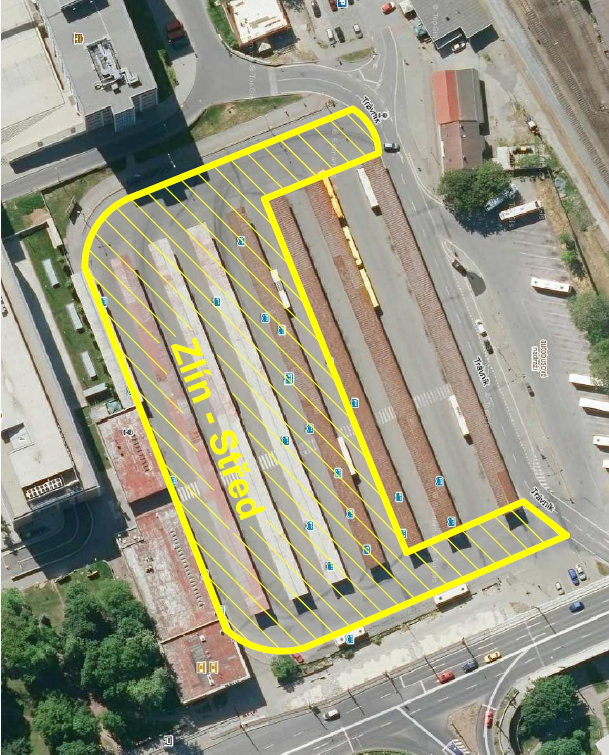 Příloha č. 2 – vzor smlouvy podle čl. III. odst. 2Smlouva o úpravě vzájemných práv a povinností při užívání stání na autobusovém nádraží uzavřena mezi smluvními stranami1) Provozovatel:Strojně dopravní služby Opava spol. s r.o. se sídlem Komárovská 2613/25, 746 01 OpavaIČO: 47681390
DIČ: CZ47681390   zapsaná v obchodním rejstříku - Krajský soud v Ostravě, spisová značka  C 4587   zastoupena: Ing. Josefem Kolářem, jednajícím na základě plné moci bankovní spojení:  ……..(dále jen „provozovatel“)a2) Dopravce:……………  se sídlem …………….IČO: ……………..DIČ: ……………….zastoupen: ……………….(dále jen „dopravce“) (provozovatel a dopravce dále také jako jen „smluvní strany“)  Tato smlouva je uzavírána v souvislosti se závazkem dopravce zajišťovat dopravní obslužnost podle smlouvy o veřejných službách uzavřené mezi dopravcem a Zlínským krajem a v návaznosti na smlouvu o užívání autobusového nádraží ve …………….. uzavřenou mezi provozovatelem a Zlínským krajem. Podle této smlouvy se dopravce v závazku veřejné služby Zlínského kraje zavazuje provozovateli při užívání stání autobusového nádraží ve …………………(dále jen jako „autobusové nádraží“):  -	dodržovat platný jízdní řád linky s ohledem na dopravní situaci nebo technický stav dopravního prostředku zajišťujícího příslušný spoj, Dopravně provozní řád autobusového nádraží, ustanovení všech příslušných obecně závazných právních předpisů, smlouvu o užívání autobusového nádraží a rozhodnutí správních orgánů majících závaznost pro veřejnou hromadnou dopravu,-	dodržovat veškeré obecně závazné právní předpisy a rozhodnutí správních orgánů v oblastech BOZP, PO a ekologie, vztahující se ke vzniku úrazů, požárů, havárií a dopravních nehod; každou událost nastalou v rozporu s těmito předpisy a rozhodnutími neprodleně hlásit provozovateli,-	stát s dopravními prostředky jen v prostoru k tomu určeném provozovatelem za podmínek sjednaných s provozovatelem. V prostoru autobusového nádraží je zakázáno  vymetání nečistot z vozidel, čistění a mytí dopravních prostředků (jak vnitřní, tak vnější), manipulace s ropnými látkami a jinými škodlivými látkami, provádění oprav dopravních prostředků, pokud se v konkrétní situaci dopravce nedohodne s provozovatelem jinak,-	zodpovídat za škody způsobené v prostorách a na technických zařízeních autobusového nádraží osobami provádějícími činnost pro dopravce (kromě zaměstnanců provozovatele) a vlastní činností, včetně škod a ztrát způsobených v těchto prostorách zaměstnancům provozovatele a třetím osobám.-	zodpovídat za škody vzniklé následkem uložení pokut provozovateli za nedodržení ustanovení právních předpisů a rozhodnutí správních orgánů v oblastech BOZP, PO a ekologie, které způsobil dopravce vlastní činností.-	zodpovídat za to, aby se řidič dopravce zajišťujícího dopravu dle platného jízdního řádu řídil pokyny provozovatelem pověřené příslušné osoby činné na autobusového nádraží vydanými k dodržování výše uvedených právních předpisů a správních rozhodnutí.Závěrečná ustanovení1. Tato smlouva je uzavřena na dobu určitou po dobu trvání smlouvu o užívání autobusového nádraží ve …………….. uzavřené mezi provozovatelem a Zlínským krajem.  2. Jakékoliv změny nebo doplnění této smlouvy budou prováděny pouze po dohodě obou smluvních stran, a to písemným dodatkem.3. Práva a závazky vyplývající z této smlouvy přecházejí i na právní nástupce smluvních stran.4. Smlouva, jakož i práva a povinnosti vzniklé na základě této smlouvy nebo v souvislosti s ní, se řídí právními předpisy České republiky, zejména příslušnými ustanoveními zákona č. 89/2012 Sb., občanského zákoníku.5. Je-li, nebo stane-li se některé z ustanovení této smlouvy neplatným nebo neúčinným, nemá to vliv na platnost a účinnost ostatních ujednání smlouvy. Neplatné nebo neúčinné ujednání se smluvní strany zavazují nahradit ujednáním novým, platným a účinným, které bude v souladu se smyslem a účelem této smlouvy.6. Nedílnou součástí této smlouvy je její příloha č. 1 obsahující vzorový Dopravně provozní řád autobusového nádraží.    7. Smlouva je vypracována ve dvou vyhotoveních, přičemž každá ze smluvních stran obdrží jedno vyhotovení.Za provozovatele:					Za dopravce:V xxxx dne ………………                           			V xxxx dne ………………  ………………………………………..Ing. Radim Holiš  hejtman               ……………………………………………………..              Ing. Josef Kolář, jednající               na základě plné moci